.......................................................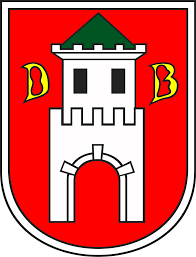              miejscowość, data WNIOSEKo przyznanie stypendium naukowe/sportowe 1 na 2022 rokI Dane kandydata do stypendiumimię , nazwisko ...........................................................................................................................nazwa szkoły…………………………………………………………………………………………….rok nauki ………………………………………………………………………………………………...miejsce i data urodzenia ............................................................................................................adres zamieszkania ...................................................................................................................telefon kontaktowy .....................................................................................................................II WnioskodawcaNazwa podmiotu uprawnionego do składania wniosku…………………………………………………………………………………………………………………………………………………………rodzic osoby niepełnoletniej/ osoba pełnoletniaIII Uzupełnienie wniosku w przypadku niepełnoletnich uczniów....................................................................................................................................................(Imię i nazwisko rodzica/opiekuna prawnego)dowód osobisty: numer ................................... wydany przez ...................................................adres zamieszkania.................................................................................................................... telefon ...................................…….............................       Podpis rodzica/opiekuna prawnegoIV Właściciel , numer konta bankowego, na które będzie przekazywane stypendium …………………………………………………………………………………………………………………………………………………………………………………………………………………………V Uzasadnienie wniosku o przyznanie stypendium ………………………...................................................................................................................................................................................................................................................................................................................................................................................................................Ilość załączników …………………………..        ………….......................     Podpis osoby składającej wniosekPotwierdzenie dyrektora szkoły2 :Uczeń/Uczennica klasy ………………, ……………………………………………………………… w wyniku  klasyfikacji rocznej uzyskał/a w roku szkolnym ………………..……………….średnią ocen ………………………… .………………………………..        Podpis dyrektora szkoły	KLAUZULA INFORMACYJNAZgodnie z art. 13 ust.1 i ust. 2 Rozporządzenia Parlamentu Europejskiego i Rady (UE) 2016/679 z dnia 27 kwietnia 2016 r. w sprawie ochrony osób fizycznych w związku z przetwarzaniem danych osobowych i w sprawie swobodnego przepływu takich danych oraz uchylenia dyrektywy 95/46/WE (ogólne rozporządzenie o ochronie danych ) (Dz. Urz. UE L 119 z 04.05.2015 r., str. 1) informuję, że :1. Administratorem Pani/Pana danych osobowych jest Miasto i Gmina Dobrzyń nad Wisłą, ul. Szkolna 1, 
87-610 Dobrzyń nad Wisłą (54) 253 05 00, reprezentowana przez Burmistrza Miasta i Gminy Dobrzyń nad Wisłą;2. w sprawach z zakresu ochrony danych osobowych mogą Państwo kontaktować się z Inspektorem Ochrony Danych pod adresem e-mail : inspektor@cbi24.pl.3. dane osobowe będą przetwarzane w celach stypendialnych;4. dane osobowe będą przetwarzane przez okres niezbędny do realizacji ww. celu z uwzględnieniem okresów przechowywania określonych w przepisach odrębnych, w tym przepisów archiwalnych;5. podstawą prawną przetwarzania danych jest art. 6 ust. 1 lit. c  wyżej powołanego Rozporządzenia;6. odbiorcami Pani/Pana danych będą podmioty, które na podstawie zawartych umów przetwarzają dane osobowe w imieniu Administratora;7. osoba, której dane dotyczą ma prawo do:- dostępu do treści swoich  danych osobowych oraz ich możliwości ich poprawiania, sprostowania, ograniczenia przetwarzania, a także – w przypadkach przewidzianych prawem – prawo do usunięcia danych i prawo do wniesienia sprzeciwu wobec przetwarzania Państwa danych,- wniesienia skargi do organu nadzorczego w przypadku gdy przetwarzanie danych odbywa się z naruszeniem przepisów powyższego rozporządzenia tj. Prezesa Urzędu Ochrony Danych Osobowych, ul. Stawki 2, 00-193 Warszawa.Ponadto informujemy, iż w związku z przetwarzaniem Pani/Pana danych osobowych nie podlega Pan/Pani decyzjom, które się opierają wyłącznie na zautomatyzowanym przetwarzaniu, w tym profilowaniu, o czym stanowi art. 22 powołanego wyżej Rozporządzenia.……………..…… , dnia ................................................................................                                                                       ....................................podpis rodzica/opiekuna prawnego                                 podpis kandydata1 Niepotrzebne skreślić2 Wymagane tylko w wypadku wniosku na stypendium naukowe